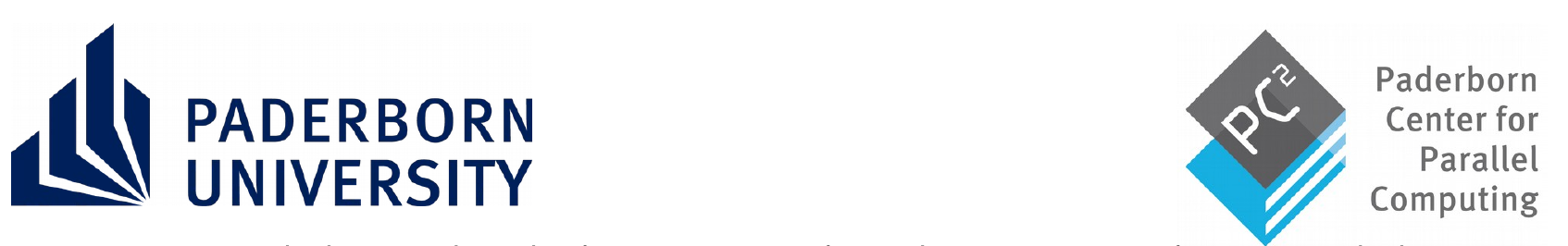 Short Report ‘Title of your Project’Your Name, Your Project AcronymDate <dd-mm-yyyy>Note: Fill-out hints are given in italic. Please remove in the final version.max. 4 pagesImportant: This intermediate short report is only for multi-year projects.Please note, that the content of your intermediate short report will be used by the Resource Allocation Board, the NHR Nutzungsausschuss and for reporting purposes of PC2 and.The short report has to be submitted at the end of the current allocation period of the project, i.e. if your project has originally started on 1st of January 2022 with a duration of 3 years, then an intermediate short report is due on 31st of December 2022, one on 31st of December 2023, and a final report till 30st of January 2024 (30 days after the end of the project). Please send the report to pc2-support@uni-paderborn.de.1 Project ProgressShortly describe the progress and accomplishments of your project here including references to your publications.2 Project ChallengesPlease describe how the scientific challenges of the project were tackled and solved here.3 Problems EncounteredPlease describe the technical, scientific or organizational problems encountered during the project duration here.4 Suggestions for Improvements for PC2 ServicesPlease let us know here, which hardware, software or services would have been helpful for your problems or how else PC2 could improve for you as a scientist.5 List of PublicationsList of publications (marked as published, accepted, and submitted). Members of Paderborn University should input their publications in RIS (https://ris.uni-paderborn.de/) and can input an exported list here.6 List of ThesisList of thesis (marked as bachelor, master, PhD, ..)